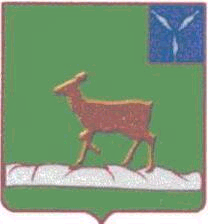 АДМИНИСТРАЦИЯИВАНТЕЕВСКОГО МУНИЦИПАЛЬНОГО РАЙОНАСАРАТОВСКОЙ ОБЛАСТИПОСТАНОВЛЕНИЕот  27.12.2018 № 827                                                с. Ивантеевка         Во исполнение Федерального закона РФ от 23 ноября 2009 года ФЗ-261 «Об энергосбережении и повышении энергетической эффективности и о внесении изменений в отдельные законодательные акты Российской Федерации»,руководствуясь Федеральным законом от 06.10.2003 № 131-ФЗ «Об общих принципах организации местного самоуправления в Российской Федерации»ПОСТАНОВЛЯЕТ:Внести изменения и дополнения в Постановление администрации Ивантеевского  муниципального  района  Саратовской области от 02.04.2018г. № 194  «Об утверждении муниципальной программы «Энергосбережение и повышение энергетической эффективности на территории  Ивантеевского муниципального образования на 2018-2020г.г.» с изменениями и дополнениями от 03.10.2018 № 620 :1. Приложение 1 к постановлению администрации Ивантеевского муниципального района  от 02.04.2018г. №194 изложить в следующей редакции (Приложение 1).2.   Приложение 3 к муниципальной программе  «Энергосбережение и повышение энергетической эффективности на территории Ивантеевского муниципального образования на 2018-2020г.г.» изложить в следующей редакции (Приложение 2)3.  Контроль за выполнением настоящего постановления возложить на заместителя главы по строительству и ЖКХ администрации Ивантеевского муниципального района Савенкова Ю.Н.Глава Ивантеевскогомуниципального района                                                              В.В. Басов                                                                                                                        Приложение № 1 к постановлению                                                                                                                        администрации Ивантеевского                                                                                                                        муниципального района                                                                                                                        От 27.12.2018   №  827Муниципальная программа
«Энергосбережение и повышение энергетической эффективности на территории Ивантеевского муниципального образования на 2018-2020 годы»Паспорт программыВерно: управляющая деламиадминистрации Ивантеевскогомуниципального района                             А.М. ГрачеваПриложение  2 к постановлению                                                                                                                        администрации Ивантеевского                                                                                                                        муниципального района                                                                                                                        От 27.12.2018 № 827 Приложение 3к муниципальной программе«Энергосбережение и повышение энергетическойэффективности на территории Ивантеевского                                                                                                                                                                                    муниципального образования на 2018-2020г.г.»  Система мероприятиймуниципальной программы «Энергосбережение и повышение энергетической эффективности на территории Ивантеевского муниципального образования на 2018-2020годы»Верно:Управляющая делами администрацииИвантеевского муниципального района                                   А.М. ГрачеваО внесении изменений и дополнений в постановление 194 от 02.04.2018г. «Об утверждении муниципальной программы «Энергосбережение и повышение энергетической эффективности на территории Ивантеевского муниципального образования на 2018-2020 годы» Наименование ПрограммыМуниципальная программа
«Энергосбережение и повышение энергетической эффективности на территории Ивантеевского  муниципального образования 2018-2020 годы» (далее – Программа)Ответственный исполнительпрограммыАдминистрация Ивантеевского муниципального района Саратовской областиЗаказчик программыАдминистрация Ивантеевского муниципального района Саратовской областиРазработчик программыАдминистрация Ивантеевского муниципального района Саратовской областиОсновные цели программы-Повышение эффективности использования энергетических ресурсов;- экономия финансовых средств бюджета Ивантеевского муниципального образования;-улучшение экологической ситуации.Задачи  муниципальнойпрограммыСоздание системы технических мер финансово-экономического и организационного механизмов энергосбережения для обеспечения на этой основе перехода на энергосберегающий путь развития.Целевые показатели программы- Выполнение работ (мероприятий), направленных на энергосбережение и повышение энергетической эффективности использования энергетических ресурсов системы теплоснабжения  Муниципального бюджетного  учреждения «Ивантеевское».Сроки реализации программы2018-2020 годыОбъемы и источники финансового обеспеченияпрограммыОбщий объем финансового обеспечения программы за счет всех источников финансирования составляет 471,00 тыс. рублей, в том числе по годам:2018 год – 471,00 тыс. рублей;из них:областной бюджет – 313,00 тыс. рублей,
в том числе по годам:2018 год – 313,00 тыс. рублей;местный бюджет– 158,00 тыс. рублей, в том числе по годам:2018 год – 158,00 тыс. рублей;Ожидаемые конечные результаты реализации программы-сокращение потребления ТЭР муниципальным учреждением за счет применения современного энергоэффективного оборудования. Выполнение, предусмотренных в программе энергосберегающих мероприятий, позволит получить экономический эффект в размере 113,2 тыс. руб.в год.Номер и наименованиеОсновных мероприятийОтветственный исполнительИсточники финансового обеспеченияОбъемы финансового обеспечения (всего) (тыс. руб.)Объемы финансового обеспечения (всего) (тыс. руб.)в том числе по годам реализации(тыс. руб.)в том числе по годам реализации(тыс. руб.)в том числе по годам реализации(тыс. руб.)Номер и наименованиеОсновных мероприятийОтветственный исполнительИсточники финансового обеспеченияОбъемы финансового обеспечения (всего) (тыс. руб.)Объемы финансового обеспечения (всего) (тыс. руб.)2018 год2019год2020 год1.Основные мероприятия направленные на энергосбережение и повышение энергетической эффективности использования энергетических ресурсов,  в том числе:МБУ «Ивантеевское»областной бюджетместный бюджет313,0158,0313,0158,0313,0158,00,00,0Расчет потребности тепла;местный бюджет18,018,018,0Изготовление проектно-сметной документации;местный бюджет40,040,040,01.3. Проверка сметной документации;местный бюджет4,34,34,31.4. Техническое присоединение объекта  к сети газораспределения;местный бюджет59,659,659,61.5. Монтаж наружного газопровода;областной бюджет89,489,489,41.6. Монтаж внутреннего газопровода;областной бюджет87,087,087,01.7. Монтаж отопления и вентиляции;областной бюджет85,285,285,21.8. Пусконаладочные работы.областной бюджет51,451,451,41.8. Пусконаладочные работы.местный бюджет2,92,92,91.6. Приобретение отопительных радиаторов и комплектующих к нимместный бюджет33,233,233,2Итого471,0471,0471,00,000,00